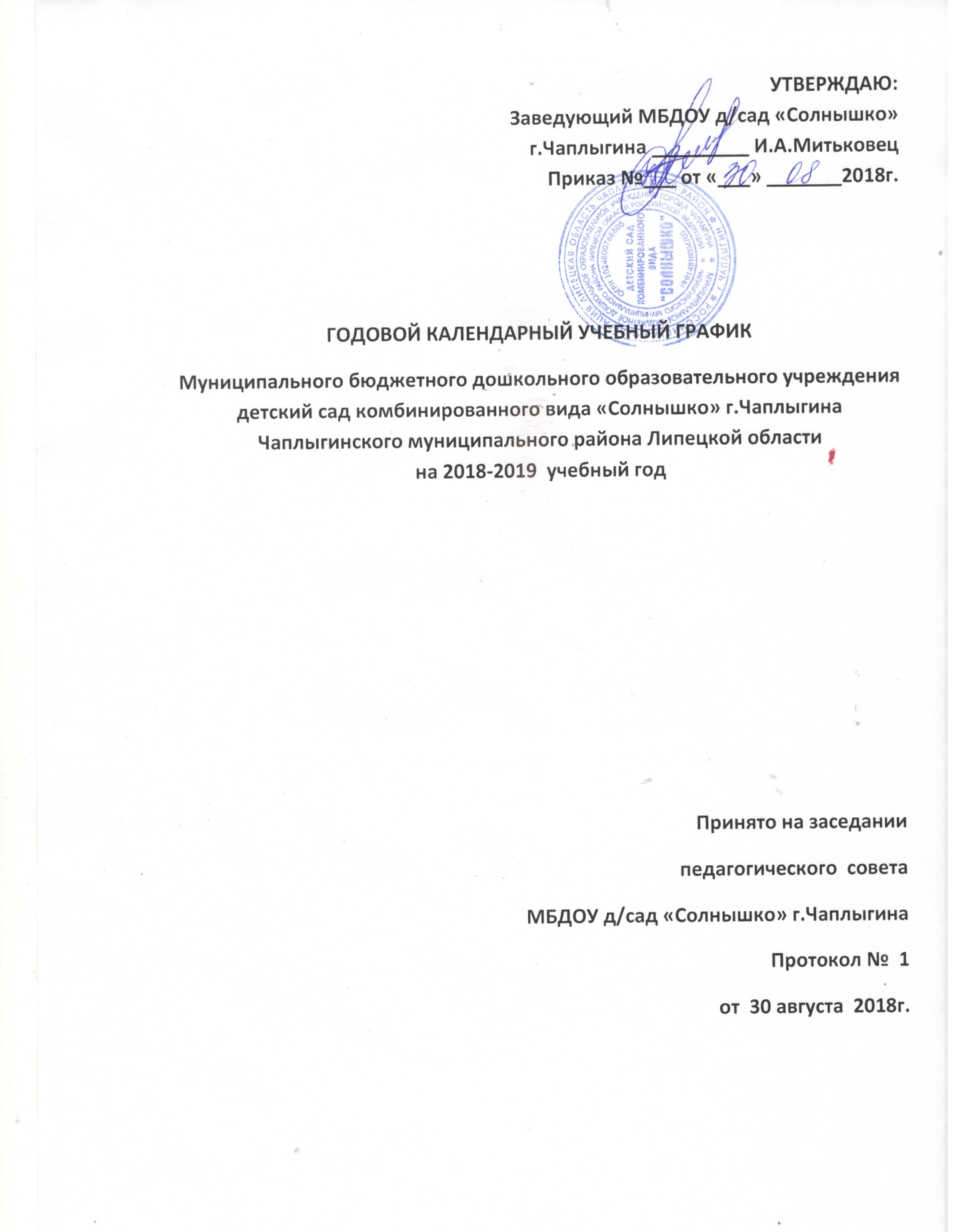 Режим работы ДОУПятидневная рабочая неделя с 12-часовым пребыванием детей с 7.00-19-00Группа с круглосуточным пребыванием без выходных и праздничных дней.Пятидневная рабочая неделя с 12-часовым пребыванием детей с 7.00-19-00Группа с круглосуточным пребыванием без выходных и праздничных дней.Пятидневная рабочая неделя с 12-часовым пребыванием детей с 7.00-19-00Группа с круглосуточным пребыванием без выходных и праздничных дней.Пятидневная рабочая неделя с 12-часовым пребыванием детей с 7.00-19-00Группа с круглосуточным пребыванием без выходных и праздничных дней.Пятидневная рабочая неделя с 12-часовым пребыванием детей с 7.00-19-00Группа с круглосуточным пребыванием без выходных и праздничных дней.Пятидневная рабочая неделя с 12-часовым пребыванием детей с 7.00-19-00Группа с круглосуточным пребыванием без выходных и праздничных дней.Продолжительность учебного годаНачало учебного года с 01.09.2018 г.Окончание учебного года 31.05.2019 г.Начало учебного года с 01.09.2018 г.Окончание учебного года 31.05.2019 г.Начало учебного года с 01.09.2018 г.Окончание учебного года 31.05.2019 г.Начало учебного года с 01.09.2018 г.Окончание учебного года 31.05.2019 г.Начало учебного года с 01.09.2018 г.Окончание учебного года 31.05.2019 г.Начало учебного года с 01.09.2018 г.Окончание учебного года 31.05.2019 г.Количество недель в учебном году35-37 недель35-37 недель35-37 недель35-37 недель35-37 недель35-37 недельПродолжительность учебной недели5 дней (понедельник-пятница)5 дней (понедельник-пятница)5 дней (понедельник-пятница)5 дней (понедельник-пятница)5 дней (понедельник-пятница)5 дней (понедельник-пятница)Сроки проведения каникулЗимние –  с 01.01.2019г. по 10.01.2019г.Зимние –  с 01.01.2019г. по 10.01.2019г.Зимние –  с 01.01.2019г. по 10.01.2019г.Зимние –  с 01.01.2019г. по 10.01.2019г.Зимние –  с 01.01.2019г. по 10.01.2019г.Зимние –  с 01.01.2019г. по 10.01.2019г.Летний оздоровительный периодС 01.06.2019г. по 31.08.2019г.С 01.06.2019г. по 31.08.2019г.С 01.06.2019г. по 31.08.2019г.С 01.06.2019г. по 31.08.2019г.С 01.06.2019г. по 31.08.2019г.С 01.06.2019г. по 31.08.2019г.Сроки проведения мониторинга качества образованияС 08.09.2018г. по 15.09.2018г.С 15.05.2019г. по 23.05.2019г.С 08.09.2018г. по 15.09.2018г.С 15.05.2019г. по 23.05.2019г.С 08.09.2018г. по 15.09.2018г.С 15.05.2019г. по 23.05.2019г.С 08.09.2018г. по 15.09.2018г.С 15.05.2019г. по 23.05.2019г.С 08.09.2018г. по 15.09.2018г.С 15.05.2019г. по 23.05.2019г.С 08.09.2018г. по 15.09.2018г.С 15.05.2019г. по 23.05.2019г.Праздничные (нерабочие) дниСогласно трудовому законодательству Российской ФедерацииСогласно трудовому законодательству Российской ФедерацииСогласно трудовому законодательству Российской ФедерацииСогласно трудовому законодательству Российской ФедерацииСогласно трудовому законодательству Российской ФедерацииСогласно трудовому законодательству Российской ФедерацииИнвариантная часть (обязательная)Инвариантная часть (обязательная)Инвариантная часть (обязательная)Инвариантная часть (обязательная)Инвариантная часть (обязательная)Инвариантная часть (обязательная)Инвариантная часть (обязательная)Наименование возрастных группНаименование возрастных группНаименование возрастных группНаименование возрастных группНаименование возрастных группНаименование возрастных группIмл. группа(1,5-3лет)II мл. группа  (3-4 года)Средняя группа       (4-5 лет)Старшая группа     (5-6лет)Старшаялогопедическая группа    (5-6лет)Подгото-вительная группа (6-7 лет)Количество возрастныхгрупп222111Количество возрастныхгрупп9 групп9 групп9 групп9 групп9 групп9 группПродолжительностьОДне более 8-10 минутне более 15 минутне более 20 минутне более 25 минутне более 25 минутне более 30 минМаксимально допустимый объем образовательной нагрузки в первой половине дня8-10 минут 30 минут с перерывами между периодами ОД – не менее 10 минут40 минут с перерывами между периодами ОД – не менее 10 минут45 минут с перерывами между периодами ОД – не менее 10 минут45 минут с перерывами между периодами ОД – не менее 10 минут1,5  часас перерывами между периодами ОД – не менее 10 минутМаксимально допустимый объем образовательной нагрузки во второй половине дня10мин--25 минут25 минут30 минНедельная образовательная нагрузка9-101010131313